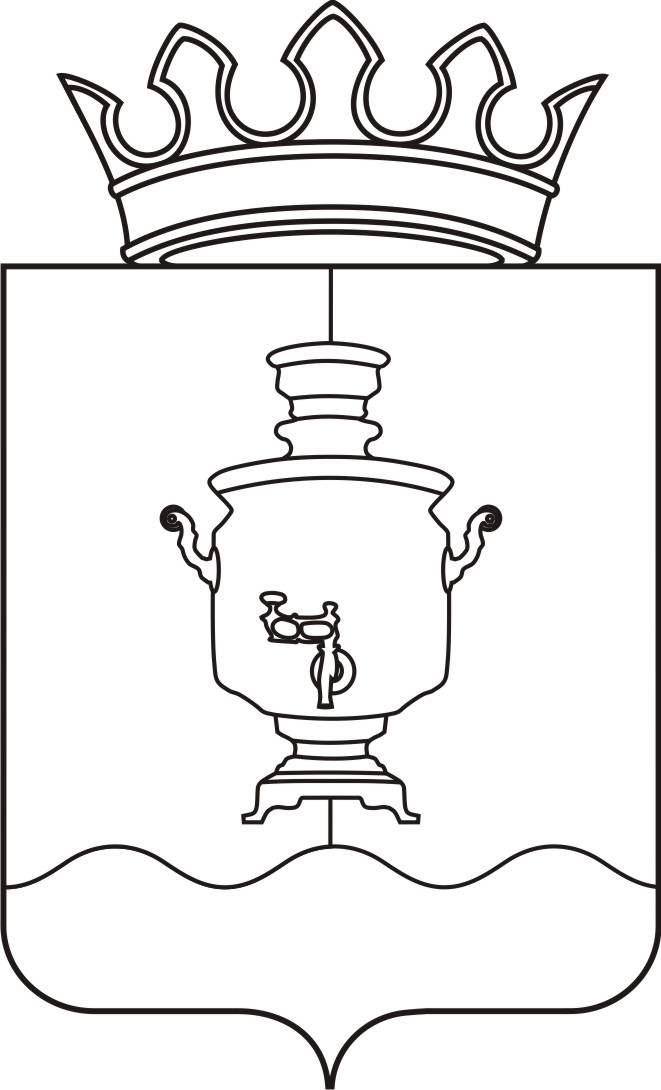 Глава муниципального района - 
председатель Земского собрания 
Суксунского муниципального районаПостановление ______________						№ ______________В соответствии со ст. 80 Устава Суксунского муниципального района,ПОСТАНОВЛЯЮ:Провести очередное заседание Земского собрания Суксунского муниципального района в конференц-зале Администрации Суксунского муниципального района 26.05.2015г. Начало заседания – 14 часов. ПРОЕКТ ПОВЕСТКИ ДНЯзаседания Земского собрания Суксунского муниципального районаО проведении очередного 
заседания Земского собрания1.Публичные слушания по проекту решения «О внесении изменений в Устав Суксунского муниципального района» 2.О внесении изменений в Устав Суксунского муниципального района3.О назначении публичных слушаний по проекту решения Земского собрания Суксунского муниципального района «Об утверждении отчета об исполнении бюджета Суксунского муниципального района за 2014 год»4.О внесении изменений и дополнений в Решение Земского собрания Суксунского муниципального района от 18.12.2014 № 208 «О бюджете Суксунского муниципального района на 2015 год и на плановый период 2016 и 2017 годов»5.О Соглашении по взаимодействию Земского собрания Суксунского муниципального района и прокуратуры Суксунского района6.О реализации муниципальной программы Суксунского муниципального района «Культура Суксунского муниципального района» в 2014 году7.О согласовании проектов законов Пермского края8.8.РазноеРазноеРазноеЗаместитель председателя Земского собрания Суксунского муниципального районаЗаместитель председателя Земского собрания Суксунского муниципального районаП.Г.Третьяков